Муниципальное дошкольное образовательное учреждение«Детский  сад №44»Акция« Лучший рецепт моей бабушки» – «Ладушки, ладушки – испечём оладушки!».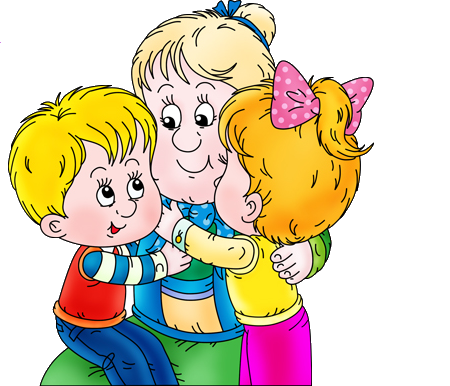 Подготовили и провели:Воспитатели 1-й младшей группыСырескина В.Е., Курошина Н.Ф.г.о.Саранск  2015г.     Бабушке – солнышко, дедушке – стих,     Много здоровья вам на двоих,      Счастья желаем ещё на два века,      С днем пожилого вас человека!     Празднование Дня пожилого человека – очень важное событие, которое помогает нам поддержать и поблагодарить людей старшего поколения, показать им, что мы ценим их за таланты, мудрость и интеллект, которые раньше из-за трудовых будней были заслонены от окружающих.  Красота,   уважение, доброта и  трудолюбие  -  по нраву всем. В течение месячника по традиции в детских садах, школах и в общественных организациях проводят вечера отдыха, выставки, развлекательные программы, акции.        В связи с этим мероприятием  в детском саду №44, в 1й младшей группе – воспитатели: Курошина Н.Ф. и Сырескина В.Е. решили провести в течение месячника пожилых людей  акцию  «Лучший рецепт бабушки»  – «Ладушки, ладушки – испечем оладушки!»Целью проведения Акции «Ладушки, ладушки – испечем оладушки!» является:Для взрослых -  акция  предназначена для привлечения людьми старшего поколения своих  внуков   к развитию познавательного интереса  и трудового умения; - укрепить взаимосвязь детского сада и семьи в сфере воспитания малышей;  -  даёт  возможность увидеть счастливые глаза детей, просто вместе вернуться в мир детства.  Для ребенка-  способствовать благоприятной адаптации ребенка к ДОУ;-  поддерживать эмоционально – положительное состояние детей;- помогать переживать расставание с родителями;- привыкать к новым условиям жизни;- формировать  первичный опыт социальной жизни (что можно делать, учить здороваться, слушать и отвечать на вопросы взрослых, развивать желание выполнять просьбу воспитателя);       Воспитатели,  только что принявшие детей в группу раннего возраста, решили  впервые   совместно с бабушками и  детьми провести эту акцию.   Привлекли всех желающих  принять участие в этом  празднике,  поделиться своим опытом выпекания оладушек, блинчиков.     Воспитатель обратилась к любимым бабушкам со словами:  «Дорогие и любимые наши гости! Поздравляем вас с праздником! Мы пригласили вас сюда, чтобы выразить свою глубокую любовь, уважение и великую благодарность». Праздник выпадает на октябрь месяц, ведь пенсионный возраст  - «золотая  осень» нашей жизни. 
      Гости узнали об истории создания праздника.   Международный День пожилого человека впервые стали праздновать в конце двадцатого века, после его официального провозглашения Генеральной Ассамблеей ООН. На территории России этот праздник стали отмечать с 1992 года после принятия постановления Президиума Верховного Совета Российской Федерации.  В России идею праздника поддержали все, ведь кто из нас не вспомнит свое детство, любимую бабушку и её заботу! Нигде в мире нет такого, как у нас, чтобы внуки составляли смысл жизни большинства бабушек и дедушек, а родители беззаветно доверяли им детей. Бабушка  Тимаева ….рассказала, что очень жалко было отдавать маленькую внучку Дашу в сад, в чужие руки.  Но такое мероприятие помогает ближе познакомиться с воспитателями и с другими детьми из этой группы. Сейчас бабушки готовят угощения – сюрпризы для внучат, а со временем   внуки подрастут, сами будут  участвовать  в процессе выпекания.   Лучшие  рецепты бабушек:«Ажурные» блины  с творогом – от Голубева Ромы.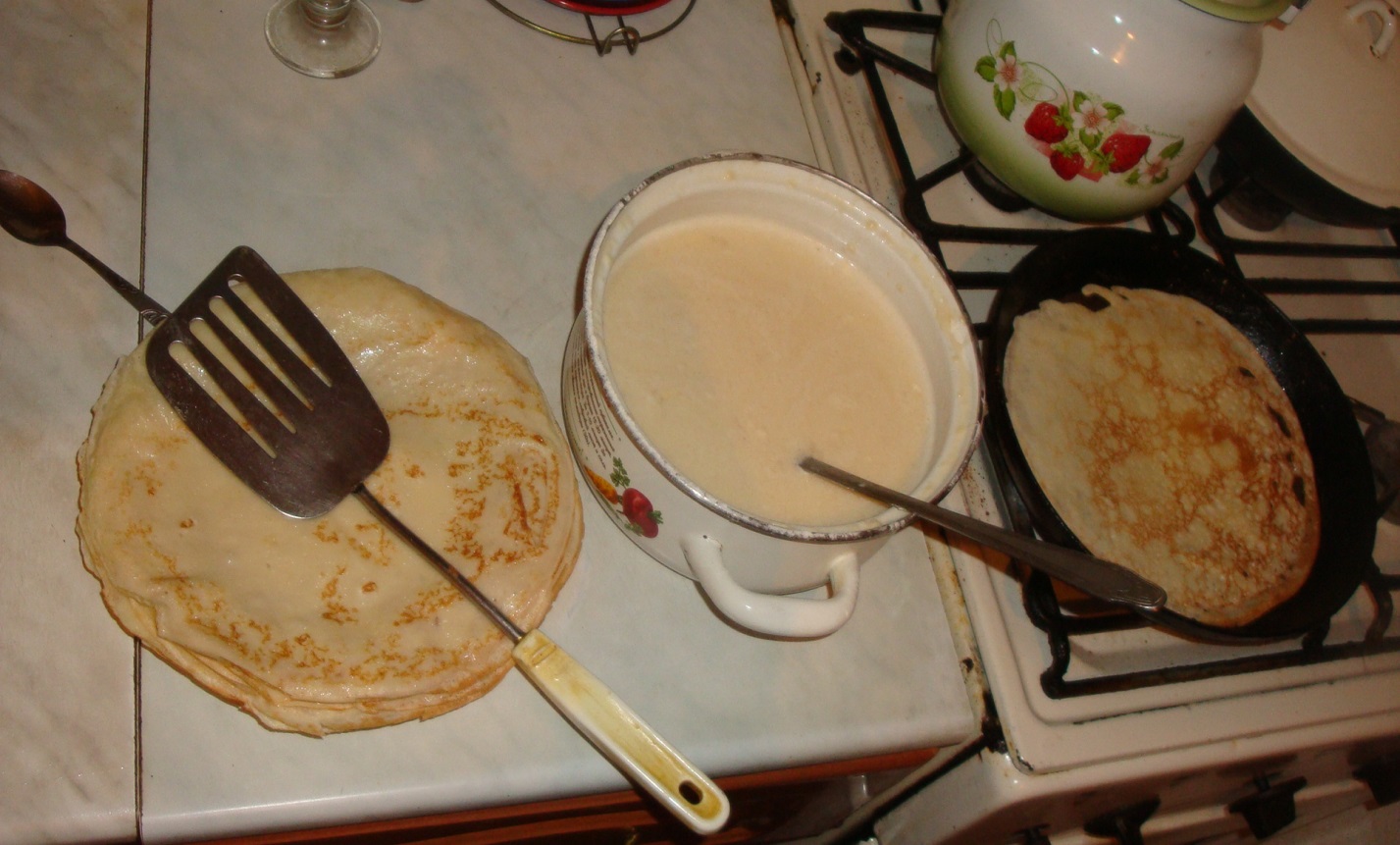 1 литр теплого молока, 5 яиц, 3 столовых ложек сахара, 5 чайных столовых ложек соли, 40 гр. дрожжей.  Всё размешать и оставить до поднятия. Затем добавляем 2 стакана кипяченой воды, хорошо мешаем и выпекаем. Приятного аппетита!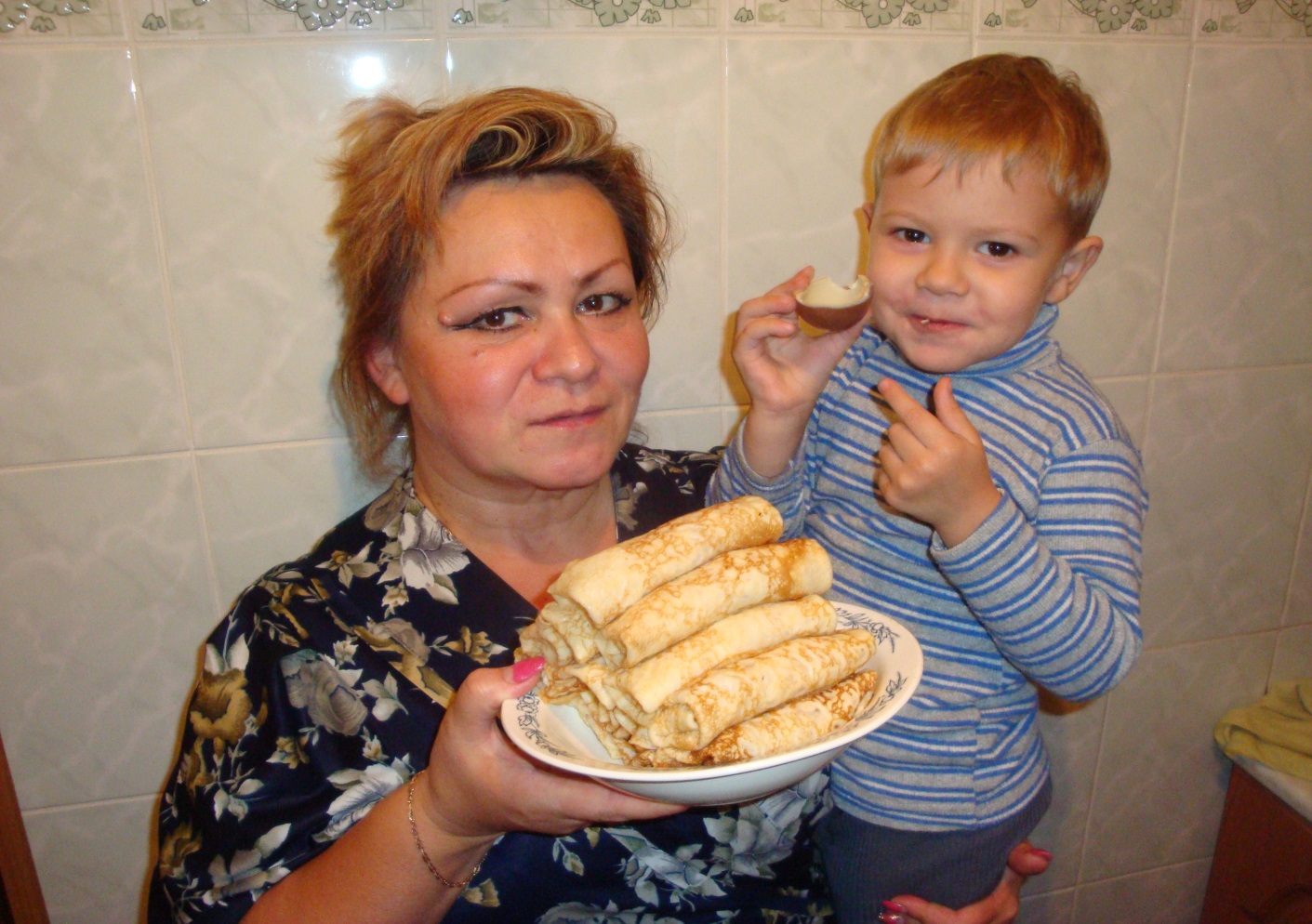  «  Оладушки  «Для  Дарьюшки» - бабушка Тимаевой Дарьи. Я их так назвала, потому что моя внученька их очень любит.Сахар 60г., яйцо куриное 3штуки, растит. масло 100мл., молоко 300мл., соль 1ч.л., дрожжи сухие 7г., мука пшеничная 300г.Приготовление:	Соединяем яйца с сахаром и солью, тщательно взбиваем .Добавляем остальные ингредиенты и хорошо перемешиваем, чтобы не было комочков и масса стала однородной. Воды нужно 200 мл (дополнительно к молоку). Ставим тесто в теплое непродуваемое место примерно на 50-60 минут.Когда тесто увеличится в объеме раза в 2, его надо перемешать, чтобы выпустить воздух, и поставить подниматься еще раз.Теперь мешать его ни в коем случае не надо!!! Нужно сохранить все пузырьки, которые есть в тесте, поэтому теперь обращаться с ним надо как можно аккуратнее.Сковороду предварительно разогреваем и слегка смазываем маслом.Выпекаем блины.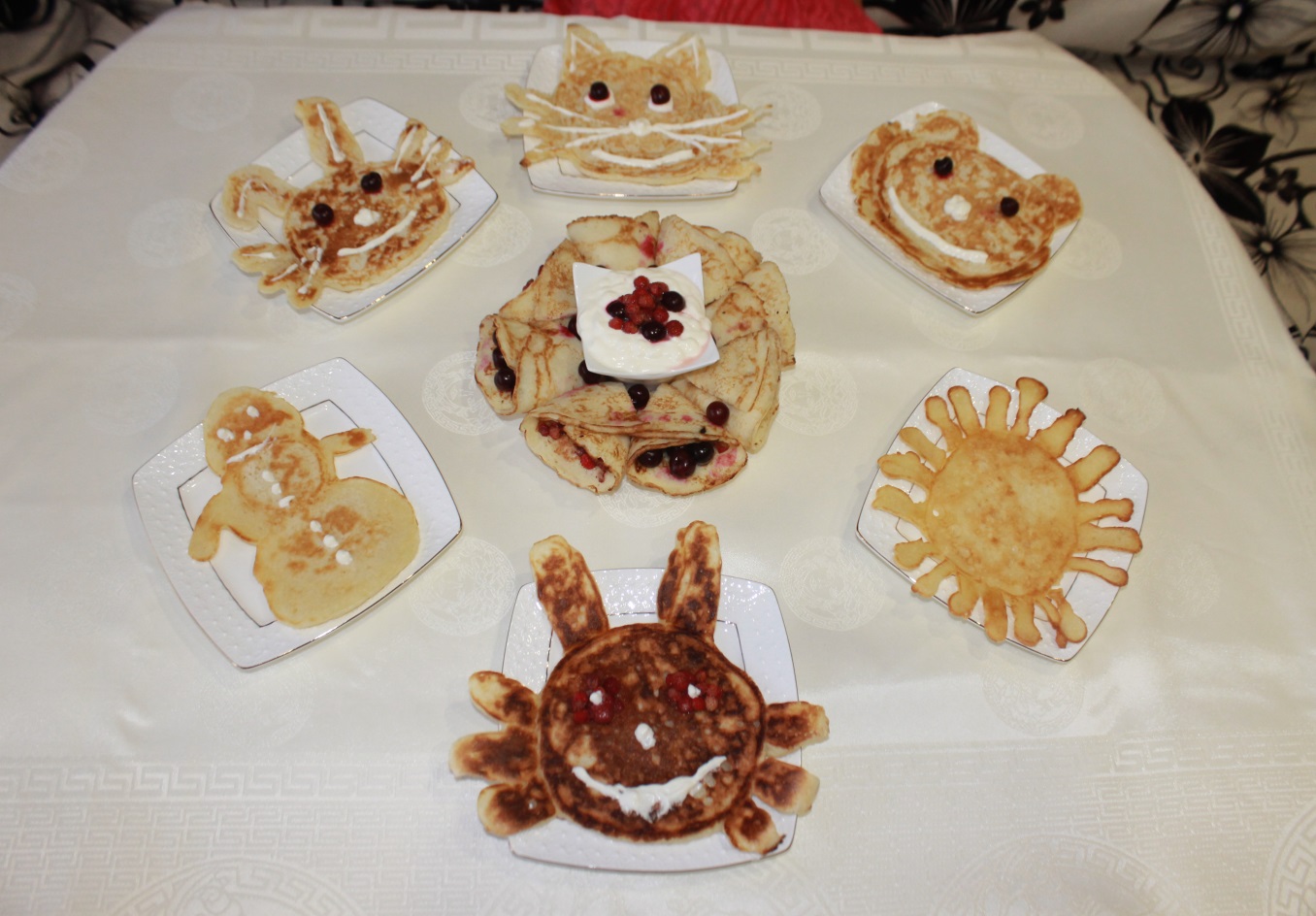 Приятного аппетита!!!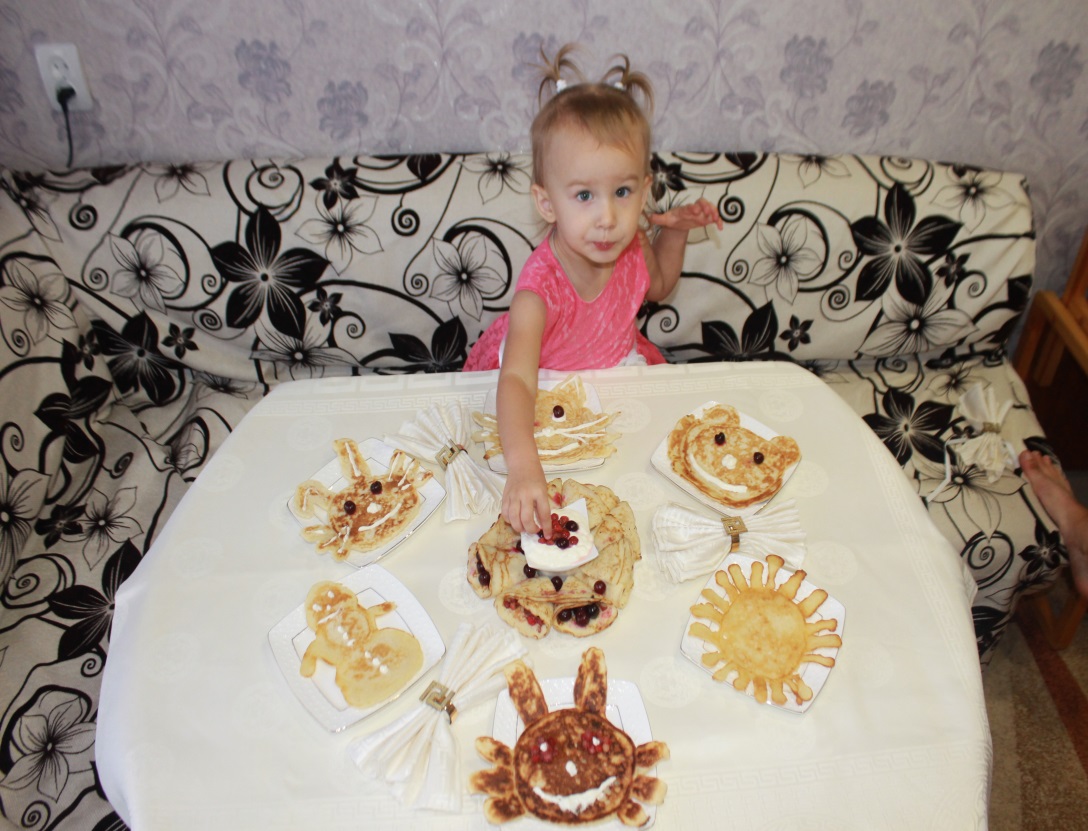 «Оладьи из кабачков» - бабушка  Володиной Веры.Кабачок натереть на крупной терке. Добавить 3-4яйца. щепотку соли, 2столовые ложки сахара, 2-3ложки подсолнечного масла, 1 пачка разрыхлителя. Муки столько, чтобы получилась достаточно густая консистенция. Дать тесту постоять немного. Жарить на растительном масле, как обычные оладьи.Любимые блинчики -  от бабушки Зотовой Дарины.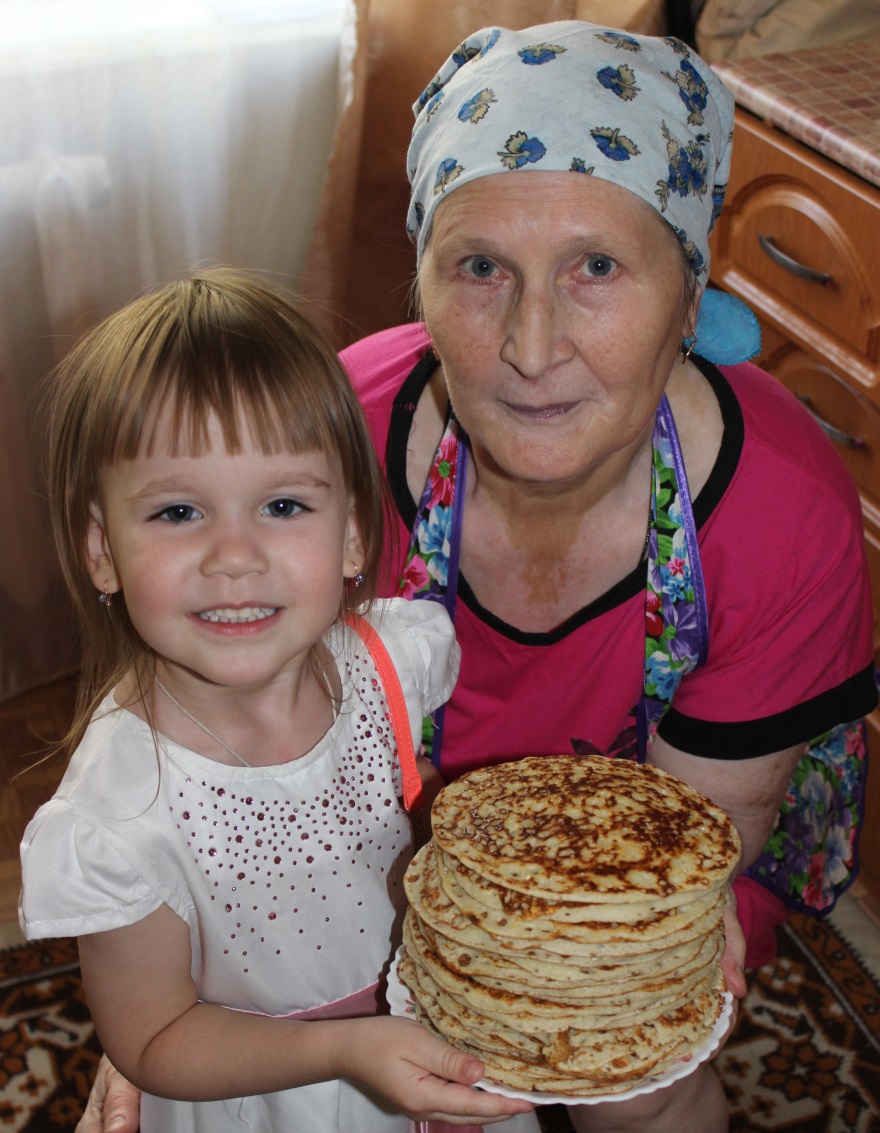 750мл. молока, 3ч.л. сухих дрожжей, 2ст. л. сахара (по вкусу), 400гр. муки, 3яйца, 100гр. сливочного масла, соль по вкусу.В молоко добавить дрожжи и сахар, добавить 200гр. муки, перемешать , поставить в теплое место. Отделить белки от желтков. Белки поставить в холодильник. Желтки растереть с маслом, добавить оставшуюся муку и перемешать. Тесто должно быть не густое. Поставить тесто на 1 час в теплое место. Белки взбить и добавить в тесто. Если тесто густое, можно добавить немного молока. И начинай выпекать!  Угощение детей вкусными блинами, испеченными милыми бабушками.Воспитатели  много говорили, рассказывали, угощали  детей, взрослых,  а потом  наши любимые бабушки посмотрели,  как малыши умеют танцевать и  их веселить.Малыши танцевали под музыку песни:  «Бурановские бабушки!».Чтение стихов  воспитателем:С днем пожилого человека поздравляю,И от души желаю счастья вам!Пускай задор искрится в вашем сердце ярко, Пусть будет сил у вас не по годам!В день пожилого человека люди вспомнятО бабушке, о матери, отце..Вам всем здоровья пожелать хочу сегодня,Улыбок вам почаще на лице!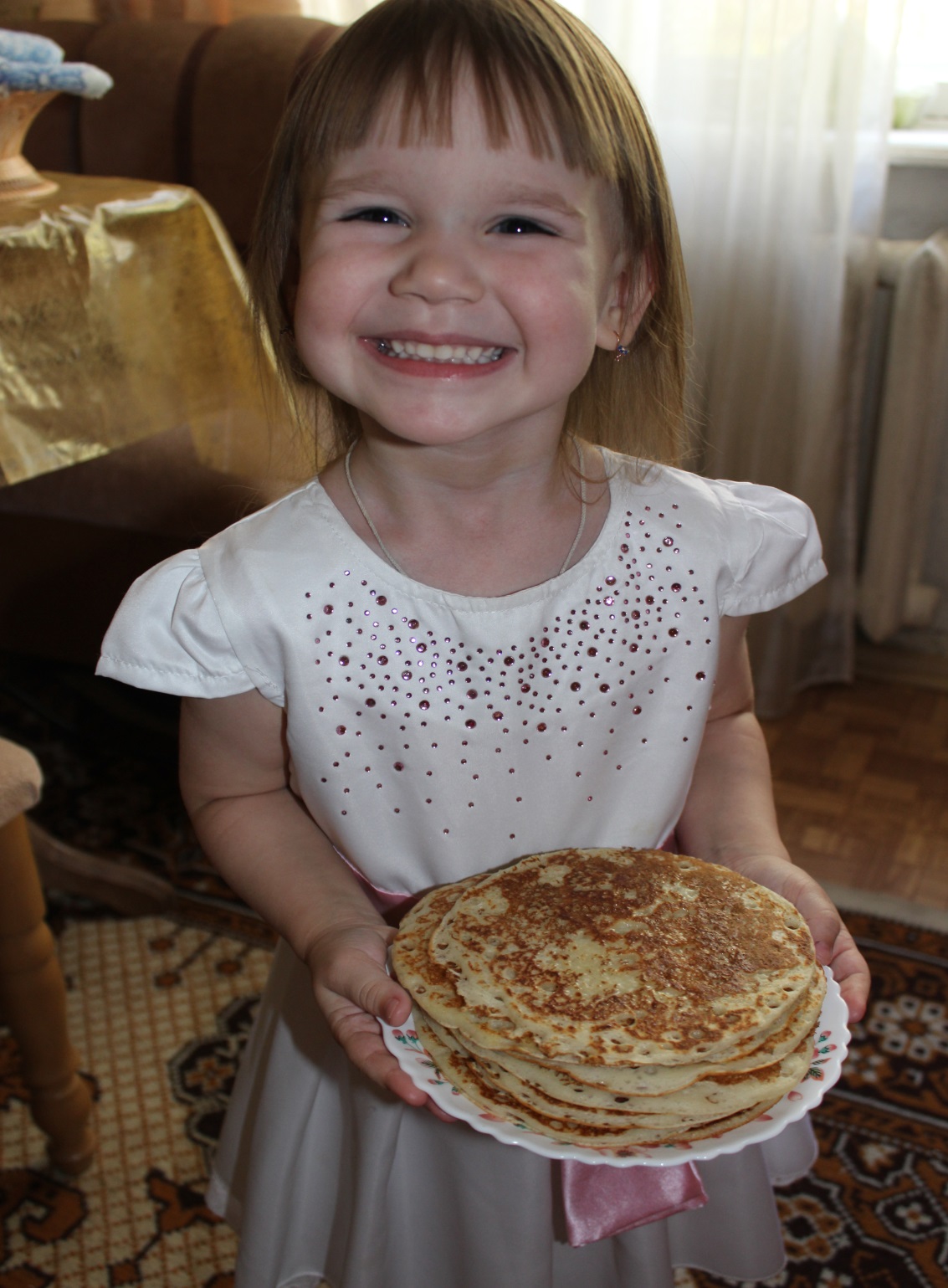 